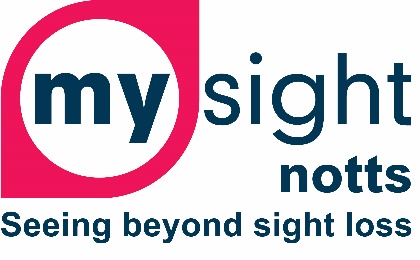 Referral list							TelephoneStatutory Services (Rehabilitation)Nottingham City Council 		    			0300 131 0300Nottinghamshire County Council ADVIS      		0300 500 8080	Derbyshire County Council Sensory Team		01629 533190	Derby City Council Sensory Services			01332 640000	Lincolnshire Sensory Services BID				03333 202667Lincoln City Council						01522 881188Leicestershire County (Vista)					0116 249 8839Local CharitiesMy Sight Nottinghamshire 					01159 706806	Sight Support Derbyshire					01332 292262	Vista (Leics and Rutland)					0116 249 8839Lincoln and Lindsay Blind Society				01507 605604South Lincs Blind Society					01476 592775National CharitiesRNIB									0303 123 9999Guide Dogs UK							0845 372 7499The Macular Society						0300 3030 111Blind Veterans							0800 389 7979Retina UK								0300 111 4000Glaucoma UK							01233 648170Esme’s Umbrella							0303 123 9999Sense UK								0300 330 9256Deaf Blind UK							0800 132320The Partially Sighted Society					01302 965195Child and Parent SupportLook UK								07464 351958Victa Kids								01908 240831	Royal Society for Blind Children				0203 198 0225Alstrom Syndrome UK						07970 071675Microphthalmia, Anopthalmia and Coloboma Support (MACS)					0800 169 8088Community Low Vision Services Nottingham City, EMMS Low Vision referral form: 	EMMS Healthcare				